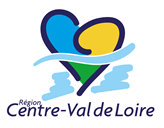 Remarque importante :Vous n’êtes pas tenu de fournir les annexes suivantes :SI vous avez déjà déposé un dossier lors de la première phase d’agrément ;ET qu’il n’y a pas eu de changement sur les éléments demandés ci-dessous.CADRE RESERVÉ A L’ADMINISTRATIONDate de réception du dossier :Date complétude du dossier :Date d’envoi à la DRDJSCS :Date de retour de la DRDJSCS :DEMANDE D’AGRÉMENT POUR DISPENSER UNE FORMATION PRÉPARANT A UN DIPLÔMEDE TRAVAIL SOCIAL Données générales administratives, financières et pédagogiquesPersonne physique ou morale juridiquement responsable de l’établissement de formationPersonne physique ou morale juridiquement responsable de l’établissement de formationPersonne physique ou morale juridiquement responsable de l’établissement de formationPersonne physique ou morale juridiquement responsable de l’établissement de formationPersonne physique ou morale juridiquement responsable de l’établissement de formationPièces à produireColonne réservée à l’administrationColonne réservée à l’administrationPièces à produireComplétude du dossierObservationsNom de l’entité juridique : Nom du Président.eAdresse postale : Téléphone : Adresse électronique : N° FINESS : N° SIREN : Établissement de formation (site principal)Établissement de formation (site principal)Établissement de formation (site principal)Établissement de formation (site principal)Établissement de formation (site principal)Pièces à produireColonne réservée à l’administrationColonne réservée à l’administrationPièces à produireComplétude du dossierObservationsNom de l’institut de formation: Nom du directeur(trice)Adresse postale : Téléphone : Adresse électronique :Site internet : N° FINESS : N° SIRET : Code APE : Attestation de déclaration d’activitéAttestation de déclaration d’activitéAnnexe n°1Établissement de formation (sites annexes)Établissement de formation (sites annexes)Établissement de formation (sites annexes)Établissement de formation (sites annexes)Établissement de formation (sites annexes)Pièces à produireColonne réservée à l’administrationColonne réservée à l’administrationPièces à produireComplétude du dossierObservationsNom : Adresse postale : Téléphone : Adresse électronique : Pièces à produireColonne réservée à l’administrationColonne réservée à l’administrationPièces à produireComplétude du dossierObservationsNom : Adresse postale : Téléphone : Adresse électronique : Pièces à produireColonne réservée à l’administrationColonne réservée à l’administrationPièces à produireComplétude du dossierObservationsNom : Adresse postale : Téléphone : Adresse électronique : Pièces à produireColonne réservée à l’administrationColonne réservée à l’administrationPièces à produireComplétude du dossierObservationsNom : Adresse postale : Téléphone : Adresse électronique : Formation(s) pour laquelle/lesquelles un agrément est sollicitéFormation(s) pour laquelle/lesquelles un agrément est sollicitéFormation(s) pour laquelle/lesquelles un agrément est sollicitéFormation(s) pour laquelle/lesquelles un agrément est sollicitéFormation déjà dispensée ou nouvelle formation (choix)Colonne réservée à l’administrationColonne réservée à l’administrationComplétude du dossierObservationsÉléments à caractère administratifÉléments à caractère administratifÉléments à caractère administratifÉléments à caractère administratifPièces à produireColonne réservée à l’administrationColonne réservée à l’administrationPièces à produireComplétude du dossierObservationsLa déclaration par laquelle le gestionnaire s’engage :- mettre à disposition des candidats, avant leur inscription aux épreuves d’admission, le règlement d’admission et le projet pédagogique de l’établissement ;- présenter les candidats aux épreuves du diplôme à l’issue de la formation ;- adresser chaque année à la Région du lieu d’implantation du site de la formation son rapport d’activité et les résultats de l’insertion professionnelle des diplômés ;- renseigner, dans les délais impartis, les enquêtes statistiques portant sur les établissements de formation en travail social réalisées sous l’égide du Ministère chargé des affaires sociales ;- présenter la convention de partenariat signée avec l’Université dès lors qu’un partenariat est conclu pour la mise en œuvre de la formation.Annexe n°2Les statuts lorsque la personne juridiquement responsable de l’établissement est une personne moraleAnnexe n°3La convention signée avec l’Université d’Orléans ou l’Université de ToursAnnexe n°4La liste des administrateurs (noms, adresses, qualité, adresses électroniques) lorsque la personne juridiquement responsable de l’établissement est une personne moraleAnnexe n°5L’organigramme administratif et fonctionnelAnnexe n°6L’attestation d’assurance en vigueur au titre de la responsabilité civile couvrant les activités entrant dans le champ d’application de la demande d’agrémentAnnexe n°7Le contrat de bail des différents sites de formationAnnexe n°8Un tableau récapitulatif des surfaces, de leur affectation et de leur accessibilité aux personnes en situation de handicapAnnexe n°9Les plans détaillés précisant la répartition et l’affectation des locauxAnnexe n°10Le dernier avis de la commission départementale de sécurité et d’accessibilitéAnnexe n°11L’attestation d’assurance relative aux locaux de l’établissement de formation et éventuellement de ses annexesAnnexe n°12Éléments à caractère financierÉléments à caractère financierÉléments à caractère financierÉléments à caractère financierPièces à produireColonne réservée à l’administrationColonne réservée à l’administrationPièces à produireComplétude du dossierObservationsLe budget prévisionnel 2018 retraçant les opérations d’investissement et de fonctionnementAnnexe n°13Le compte de résultat pour les exercices 2015, 2016 et 2017Annexe n°14Le bilan comptable pour les exercices 2015, 2016 et 2017Annexe n°15La copie des jugements en cas de redressement judiciaire de la personne juridiquement responsableAnnexe n°16L’effectif des personnels par catégorie (administratif, formateur, technique/maintenance)Annexe n°17Les formations continues de l’équipe de direction, responsables de formation et formateurs permanents (nombre de jours et thématiques concernées)Annexe n°18Les modalités de financement attendues par voies de formation (formation initiale, formation continue, apprentissage)Annexe n°19Le montant prévisionnel des droits d’inscription et les frais de scolarité correspondant à la rémunération des services aux étudiantsAnnexe n°20La place de l’établissement dans le schéma régional des formations socialesLa place de l’établissement dans le schéma régional des formations socialesLa place de l’établissement dans le schéma régional des formations socialesLa place de l’établissement dans le schéma régional des formations socialesPièces à produireColonne réservée à l’administrationColonne réservée à l’administrationPièces à produireComplétude du dossierObservationsUne note sur le positionnement de l’établissement de formation dans l’environnement économique et social de la régionAnnexe n°21Une note sur le positionnement de l’établissement de formation dans les démarches de partenariat et de réseaux interprofessionnelsAnnexe n°22Éléments relatifs à l’établissement de formationÉléments relatifs à l’établissement de formationÉléments relatifs à l’établissement de formationÉléments relatifs à l’établissement de formationPièces à produireColonne réservée à l’administrationColonne réservée à l’administrationPièces à produireComplétude du dossierObservationsUn document exposant le projet pédagogique de l’établissement de formationAnnexe n°23Un tableau présentant l’organisation pédagogique de l’établissement et faisant apparaître la répartition des différentes filières avec en regard le nom des responsablesAnnexe n°24Les missions du directeur et de l’équipe de direction (fiches de poste)Annexe n°25Dans le cas où l’établissement dispense ou envisage de dispenser plusieurs formations sociales:– la liste des diplômes déjà préparés par l’établissement de formation en indiquant le nom du responsable de formation en précisant sa charge d’enseignement et le domaine concerné– le diplôme pour lequel l’agrément est demandé en indiquant le nom du responsable de formation et sa charge d’enseignementAnnexe n°26Un document détaillant les articulations pédagogiques entre les formations préparant aux différents diplômes de travail socialAnnexe n°27Une note sur la démarche qualité envisagéeAnnexe n°28Le rapport d’activité 2017Annexe n°29Le DirecteurLe DirecteurLe DirecteurLe DirecteurPièces à produireColonne réservée à l’administrationColonne réservée à l’administrationPièces à produireComplétude du dossierObservationsTitre ou diplôme au moins de niveau II homologué ou enregistré au répertoire national des certifications (RNCP) ou diplôme sanitaire ou social de niveau II inscrit au RNCPAnnexe n°30Justificatifs de 5 ans d’expérience professionnelle dans les domaines de la pédagogie, de la gestion du secteur social, sanitaire ou médico-social, dans les 10 ans précédant la demandeAnnexe n°31Extrait du bulletin no 3 du casier judiciaire national de moins de trois mois à la date de dépôt de la demandeAnnexe n°32Curriculum vitae présentant de façon détaillée la trajectoire professionnelle et incluant la formation initiale et continueAnnexe n°33